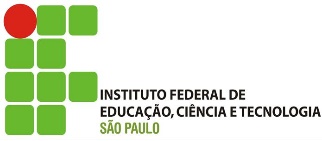 FORMULÁRIO DE APRESENTAÇÃO DE PROPOSTA (FAP) AO EDITAL XXX/2018(ESTE DOCUMENTO PODERÁ SER PREENCHIDO À MÃO DOS ITENS 3 A 5)FORMULÁRIO DE APRESENTAÇÃO DE PROPOSTA (FAP) AO EDITAL XXX/2018(ESTE DOCUMENTO PODERÁ SER PREENCHIDO À MÃO DOS ITENS 3 A 5)1. TÍTULO DO PROJETO1. TÍTULO DO PROJETO1. TÍTULO DO PROJETO2. COORDENADOR DO PROJETO2. COORDENADOR DO PROJETO2. COORDENADOR DO PROJETONOME COMPLETO: NOME COMPLETO: NOME COMPLETO: CÂMPUS: CÂMPUS: TITULAÇÃO: TELEFONE: TELEFONE: E-MAIL: CARGO: CARGO: LATTES: 3. DADOS DO PARCEIRO3. DADOS DO PARCEIRO3. DADOS DO PARCEIRORAZÃO SOCIAL:RAZÃO SOCIAL:RAZÃO SOCIAL:NOME FANTASIA: NOME FANTASIA: NOME FANTASIA: CNPJ: CNPJ: INSCR. ESTADUAL: ENDEREÇO COMPLETO:ENDEREÇO COMPLETO:ENDEREÇO COMPLETO:CEP:CEP:CIDADE/UF:(DDD) TELEFONE 1: (DDD) TELEFONE 1: (DDD) TELEFONE 2: NOME DO REPRESENTANTE LEGAL:NOME DO REPRESENTANTE LEGAL:NOME DO REPRESENTANTE LEGAL:CARGO: CARGO: E-MAIL: 4. JUSTIFICATIVA DO INTERESSE E/OU BENEFÍCIOS PARA O IFSP4. JUSTIFICATIVA DO INTERESSE E/OU BENEFÍCIOS PARA O IFSP4. JUSTIFICATIVA DO INTERESSE E/OU BENEFÍCIOS PARA O IFSP5. APORTE FINANCEIRO PARA EXECUÇÃO DO PROJETO (EM R$)5. APORTE FINANCEIRO PARA EXECUÇÃO DO PROJETO (EM R$)5. APORTE FINANCEIRO PARA EXECUÇÃO DO PROJETO (EM R$)IFSP: IFSP: PARCEIRO: 6. CIÊNCIA E ASSINATURA DO COORDENADOR DO PROJETO6. CIÊNCIA E ASSINATURA DO COORDENADOR DO PROJETO6. CIÊNCIA E ASSINATURA DO COORDENADOR DO PROJETOVenho, respeitosamente, submeter o projeto de pesquisa em anexo ao Edital XXX/2018.Declaro que estou ciente do conteúdo da resolução CNS/MS n. 510 de 07/04/2016, sobre as diretrizes e normas regulamentadoras de pesquisas envolvendo seres humanos, e da Lei no. 11.794 de 08/10/2008, sobre os protocolos de experimentação em animais utilizados para a pesquisa e aulas práticas. Atesto, ainda, que nos casos cabíveis, encaminharei o referido projeto para apreciação do Comitê de Ética responsável.Declaro que minha remuneração mensal, incluindo a soma dos valores das bolsas recebidas, não excede o maior valor recebido pelo funcionalismo público federal, nos termos do inciso XI do art. 37 da Constituição Federal, sob pena de responsabilização nos termos da lei.Declaro ter ciência dos regulamentos e das normas internas que regem as atividades decorrentes dos projetos com financiamento interno e externo do IFSP.________________________________________                                                           ___________________________________                              Local e data.                                                                                                             Assinatura do coordenador Venho, respeitosamente, submeter o projeto de pesquisa em anexo ao Edital XXX/2018.Declaro que estou ciente do conteúdo da resolução CNS/MS n. 510 de 07/04/2016, sobre as diretrizes e normas regulamentadoras de pesquisas envolvendo seres humanos, e da Lei no. 11.794 de 08/10/2008, sobre os protocolos de experimentação em animais utilizados para a pesquisa e aulas práticas. Atesto, ainda, que nos casos cabíveis, encaminharei o referido projeto para apreciação do Comitê de Ética responsável.Declaro que minha remuneração mensal, incluindo a soma dos valores das bolsas recebidas, não excede o maior valor recebido pelo funcionalismo público federal, nos termos do inciso XI do art. 37 da Constituição Federal, sob pena de responsabilização nos termos da lei.Declaro ter ciência dos regulamentos e das normas internas que regem as atividades decorrentes dos projetos com financiamento interno e externo do IFSP.________________________________________                                                           ___________________________________                              Local e data.                                                                                                             Assinatura do coordenador Venho, respeitosamente, submeter o projeto de pesquisa em anexo ao Edital XXX/2018.Declaro que estou ciente do conteúdo da resolução CNS/MS n. 510 de 07/04/2016, sobre as diretrizes e normas regulamentadoras de pesquisas envolvendo seres humanos, e da Lei no. 11.794 de 08/10/2008, sobre os protocolos de experimentação em animais utilizados para a pesquisa e aulas práticas. Atesto, ainda, que nos casos cabíveis, encaminharei o referido projeto para apreciação do Comitê de Ética responsável.Declaro que minha remuneração mensal, incluindo a soma dos valores das bolsas recebidas, não excede o maior valor recebido pelo funcionalismo público federal, nos termos do inciso XI do art. 37 da Constituição Federal, sob pena de responsabilização nos termos da lei.Declaro ter ciência dos regulamentos e das normas internas que regem as atividades decorrentes dos projetos com financiamento interno e externo do IFSP.________________________________________                                                           ___________________________________                              Local e data.                                                                                                             Assinatura do coordenador 6. CIÊNCIA DO DIRETOR-GERAL DO CÂMPUS6. CIÊNCIA DO DIRETOR-GERAL DO CÂMPUS6. CIÊNCIA DO DIRETOR-GERAL DO CÂMPUSDeclaro ter ciência da participação do servidor no referido Edital promovido pela INOVA IFSP e PRP.________________________________________                                                           ___________________________________                              Local e data.                                                                                                             Assinatura do Diretor-GeralDeclaro ter ciência da participação do servidor no referido Edital promovido pela INOVA IFSP e PRP.________________________________________                                                           ___________________________________                              Local e data.                                                                                                             Assinatura do Diretor-GeralDeclaro ter ciência da participação do servidor no referido Edital promovido pela INOVA IFSP e PRP.________________________________________                                                           ___________________________________                              Local e data.                                                                                                             Assinatura do Diretor-Geral